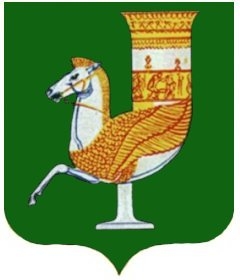 П  О  С  Т  А  Н  О  В  Л  Е  Н  И  Е   АДМИНИСТРАЦИИ   МУНИЦИПАЛЬНОГО  ОБРАЗОВАНИЯ «КРАСНОГВАРДЕЙСКИЙ  РАЙОН»от  31.08.2023г. № 623с. КрасногвардейскоеОб утверждении плана проведения экспертизы нормативных  правовых актов, затрагивающих вопросы осуществления предпринимательской и инвестиционной деятельности муниципального образования «Красногвардейский район» на 2023 годВ соответствии с Федеральным законом от 6 октября 2013 года №131 «Об общих принципах организации местного самоуправления в Российской Федерации», Законом Республики Адыгея от 18 декабря 2014 года №366 «Об оценке регулирующего воздействия проектов муниципальных нормативных правовых актов, затрагивающих вопросы осуществления предпринимательской и инвестиционной деятельности, и экспертизе муниципальных нормативных правовых актов, затрагивающих вопросы осуществления предпринимательской и инвестиционной деятельности», руководствуясь Уставом МО «Красногвардейский район»ПОСТАНОВЛЯЮ:1. Утвердить план проведения экспертизы нормативных правовых актов, затрагивающих вопросы осуществления предпринимательской и инвестиционной деятельности муниципального образования «Красногвардейский район» на 2023 год (Приложение).2. Контроль за исполнением данного постановления возложить на отдел экономического развития и торговли администрации МО «Красногвардейский район».3. Разместить настоящее постановление на официальном сайте органов местного самоуправления муниципального образования «Красногвардейский район» в информационно-телекоммуникационной сети «Интернет».      4. Настоящее постановление вступает в силу с момента его подписания и распространяется на правоотношения, возникшие с 01.01.2023 года.Глава   МО «Красногвардейский район»		                                      Т.И. ГубжоковПриложениек  постановлению  администрацииМО «Красногвардейский  район»от  31.08.2023г. № 623План проведения экспертизы нормативных правовых актов МО «Красногвардейский район» на 2023 год.И.о. управляющего  делами администрации МО «Красногвардейский район»                                                                                                                                   Х.Н. Хутов№ п/пНаименование нормативного правового актаРеспублики Адыгея (вид, дата, номер)Срок проведения экспертизыРазработчик нормативного правового актаСроки проведения публичных консультаций1Постановление администрации МО «Красногвардейский район» №401 от 27 мая 2022 года «О внесении изменений в постановление администрации МО «Красногвардейский район» №931 от 12.12.2018 года «Об утверждении Положения о проведении Конкурса на право размещения нестационарных торговых объектов на территории муниципального образования «Красногвардейский район»сентябрь –октябрьОтдел экономического развития и торговли администрации МО «Красногвардейский район»04.09.2023 г. – 04.10.2023 г.2Постановление администрации МО «Красногвардейский район» №702 от 20.12.2022 года «О ведомственной целевой программе «Развитие субъектов малого, среднего, социального предпринимательства и физических лиц, не являющихся индивидуальными предпринимателями и применяющих специальный налоговый режим «Налог на профессиональный доход» муниципального образования «Красногвардейский район» на 2023 - 2025 годы»сентябрь –октябрьОтдел экономического развития и торговли администрации МО «Красногвардейский район»04.09.2023 г. – 04.10.2023 г.